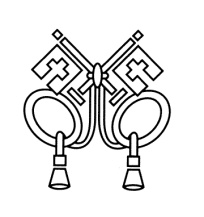 ANNOUNCEMENTSJanuary 6, 2019“Enter reverently, meditate quietly, worship devoutly, leave gratefully, serve Christ faithfully.”WELCOME TO ALL OUR VISITORS!  If you are interested in knowing more about St. Peter’s, please see an usher or one of the greeters who stand with the clergy after the service.TODAY AT ST. PETER'S8:30	am	Holy Eucharist Rite II8:45	am	Breakfast served until 10am9:15	am	Youth & Children’s Sunday School10:00	am	   Holy Eucharist Rite II10:00	am		Children’s Chapel11:20	am		Adult Formation in Daniel Hall1:00	pm	   Holy Eucharist Rite II in Spanish, ChapelNursery available on Sundays from 9am until 12noonThis week…Tuesday/ January 8	        11:00 am Chair Yoga		12:15 pm Healing ServiceWednesday/January 9		5:30 pm Celtic Service  Recharge & Rejoice	5:30 pm Dinner 	6:00 pm Living Compass Rhodes Wyatt	6:15 pm Jr. Choir		6:30 pm EYCThursday/ January 10	10:00 am Bible Study – Rhodes Wyatt		6:30 pm Centering Prayer – Rhodes WyattLay Ministers: (8:30) Reader/Prayers/Chalice Bearer – Mark Jester(10:00) 1st Lesson-Andye Moss; 2nd Lesson–Bob Steinbruegge; Prayers – Rebecca SegrestChalice Bearers –Annette Morris, Jack Niedrach, Bill Byington, Beth Hughes.Altar Candles – are given to the Glory of God and in memory of departed loved ones of Billie Abney and Sara Clark.Altar Flowers – are given by Nancy and David Hunter to the Glory of God and in loving memory and thanksgiving for their parents.Chapel Flowers – are given to the Glory of God and in memory of departed loved ones of Frances Knight.Sympathy of the Parish extended to Sam Pierson, III and his family on the death of his wife Sammie H. Pierson on December 28, 2018.Intercessory Prayer List Mike Alexander, Neil Sanders, Jack Edgens, Regan Hice, Bryant Steele, Jim Hamrick, Danny Hill, Michael Foster, Gary Smith, Jeanne Mathews and those that provide them care. If you or someone you know is hospitalized or in need of prayers, clergy visit, home communion, meals or flowers, please notify the CHURCH OFFICE 706.291.9111 or elizabeth@stpetersrome.org.Remember area hospitals & care facilities do NOT notify us with their admissions.To add a name to the PRAYER LIST or MILITARY LIST, contact the church office. Once a name is added to the prayer list it will remain until the end of the month, then it will be removed.   If you wish it to be added for another month, please contact the church office.  Happy Birthday to those celebrating birthdays (January 6 – January 12). John Kirkland, Hank Dean, Gary Voccio, Mollie Avery, Lynda Kerscher, Sarah Clark, Craig Wilson, Margaret Patton.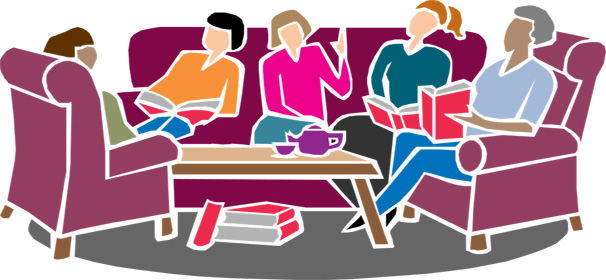 Adult Forum New series begins TODAYThe Rev. Dr. G. Donald Black presents“Changes in Latitudes, Changes in Attitudes, the reshaping of the Episcopal Church” BIBLE STUDY will resume on January 10th.  Meetings each Thursday morning at 10am in the Rhodes Wyatt RoomCENTERING PRAYER resumed on January 3rd. Thursday evenings at 6:30pm. For more information contact Jane Cunningham at missjane@me.com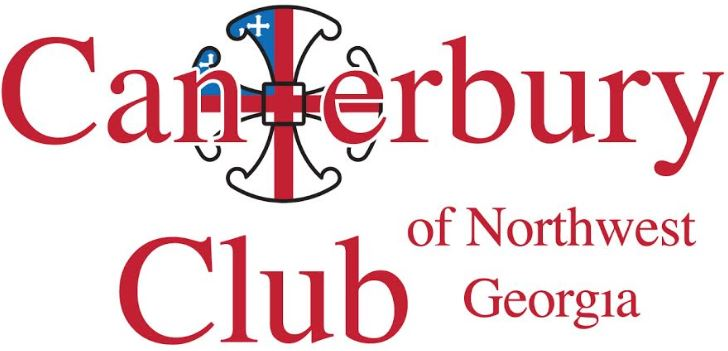 CANTERBURY CLUB dinners have gone VEGETARIAN! Classes resume on Jan 7th. Our students LOVE the meals that our parish prepares for them.  Our meetings are every Monday at 5:30pm in Krannert 105. Thank you to all of our chefs from last semester. Your kindness served 81 meals last semester. If you are interested in preparing dinner for our Canterbury Students, please let me know. Need a suggestion for a vegetarian meal? I've got 'em! =) Rebecca Segrest 706-331-6363POINSETTIA PICK UP – If you purchased a poinsettia for the church altar please feel free to pick yours up in Danial Hall TODAY.Living Compass presents an 8-week grief support group lead by Dr. Donna Waddell 770.789.3507.  Group Support Group will give you the tools you need to heal your broken heart and feel complete again. This 8-week support group will be a safe place to examine what you’ve been taught about loss, explore your beliefs about grief and be guided in completing a set of actions that will enable you to move forward in your life with hope.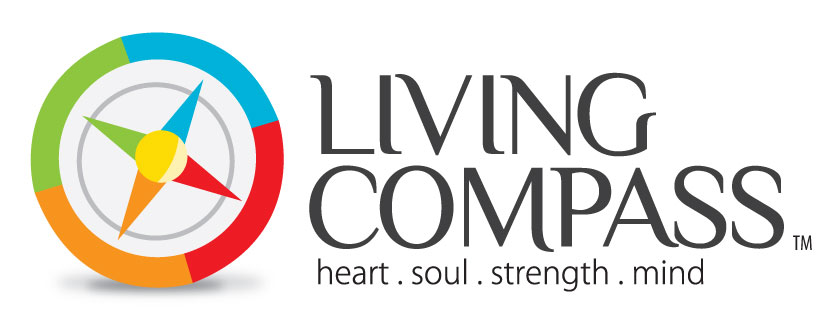 Mondays 	January 14th – March 4th 1-3pm at 401 E. 4th Avenue the home of D’Ann Downey.Wednesdays 	January 9th – February 27th 6-8pm at St. Peter’s Rhodes Wyatt Room.Cost for the 8-week course is $50.00 Scholarships are available, contact the church office. RECHARGE & REJOICE WEDNESDAYS!WORSHIP – Celtic Service 5:30pmDINNER 5:30PM Vegetable Soup, Garden Salad, Peanut Butter Brownies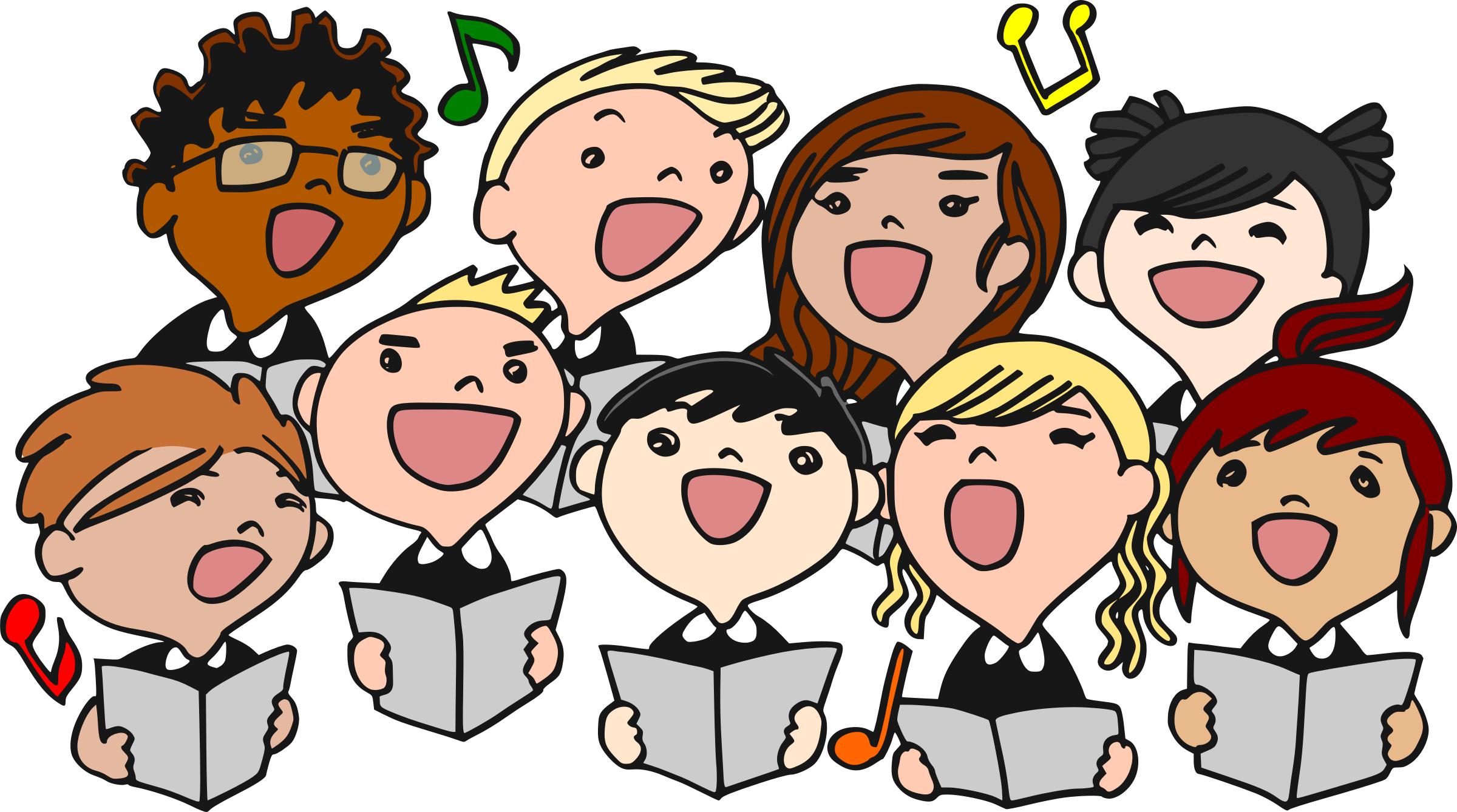 JR. CHOIR 6:15-7pmCome Join Our Song!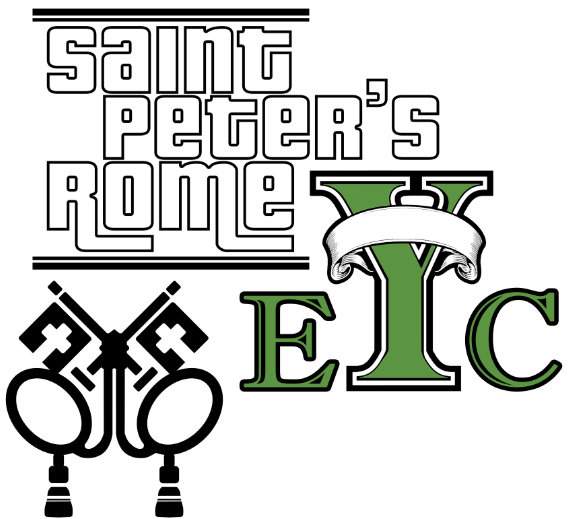 EYC ACTIVITIES 6:30 – 8pm              RESERVATIONS required by noon on TUESDAY for:     CHILD CARE – if you require child care RESERVATIONS are required     DINNER – Adults $5, Children $3, Family max $20 Reservations are required.For reservations contact church office: 706.291.9111/elizabeth@stpetersrome.orgCHILDREN’S CORNER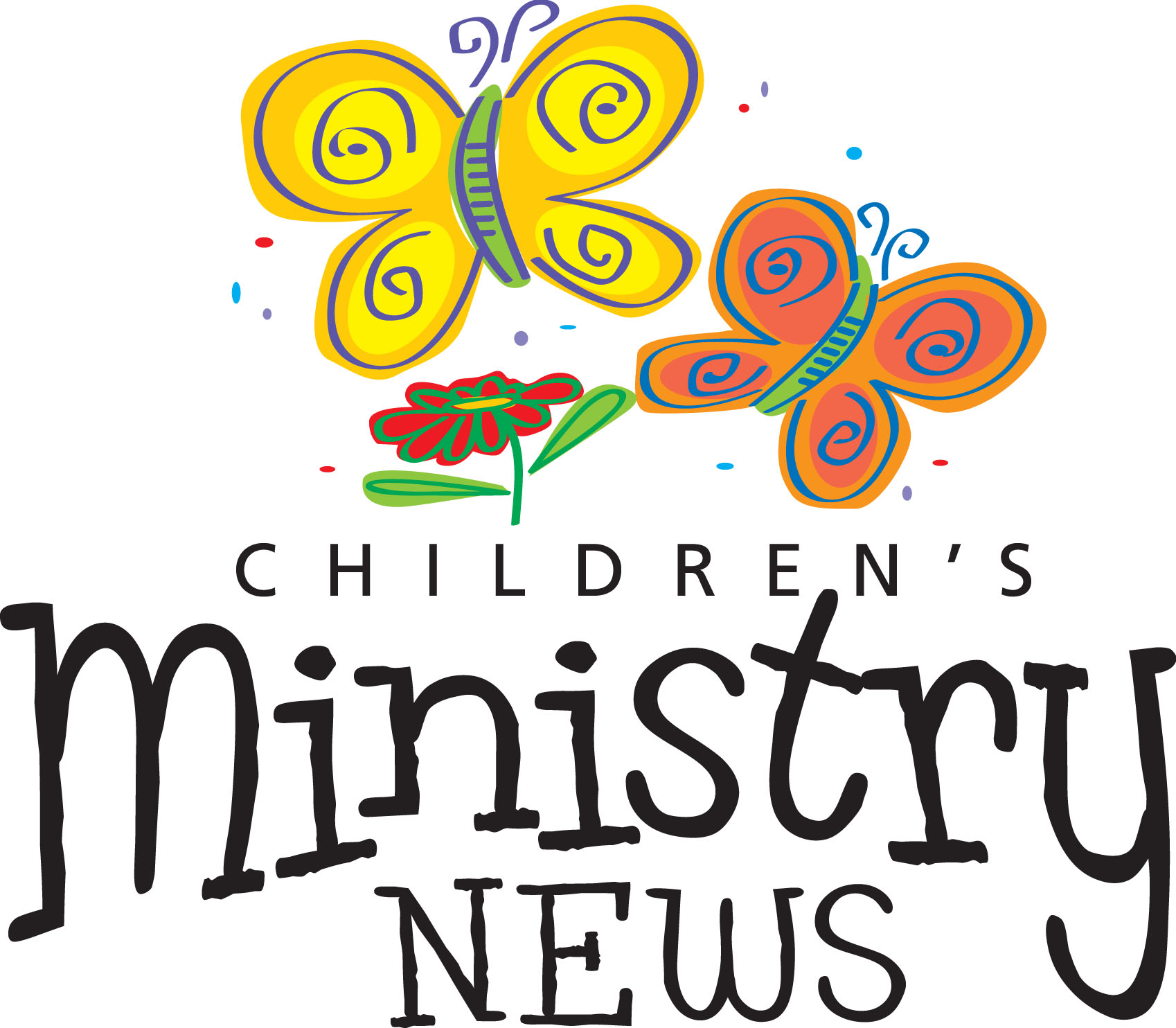 Sunday School in January “This is My Body”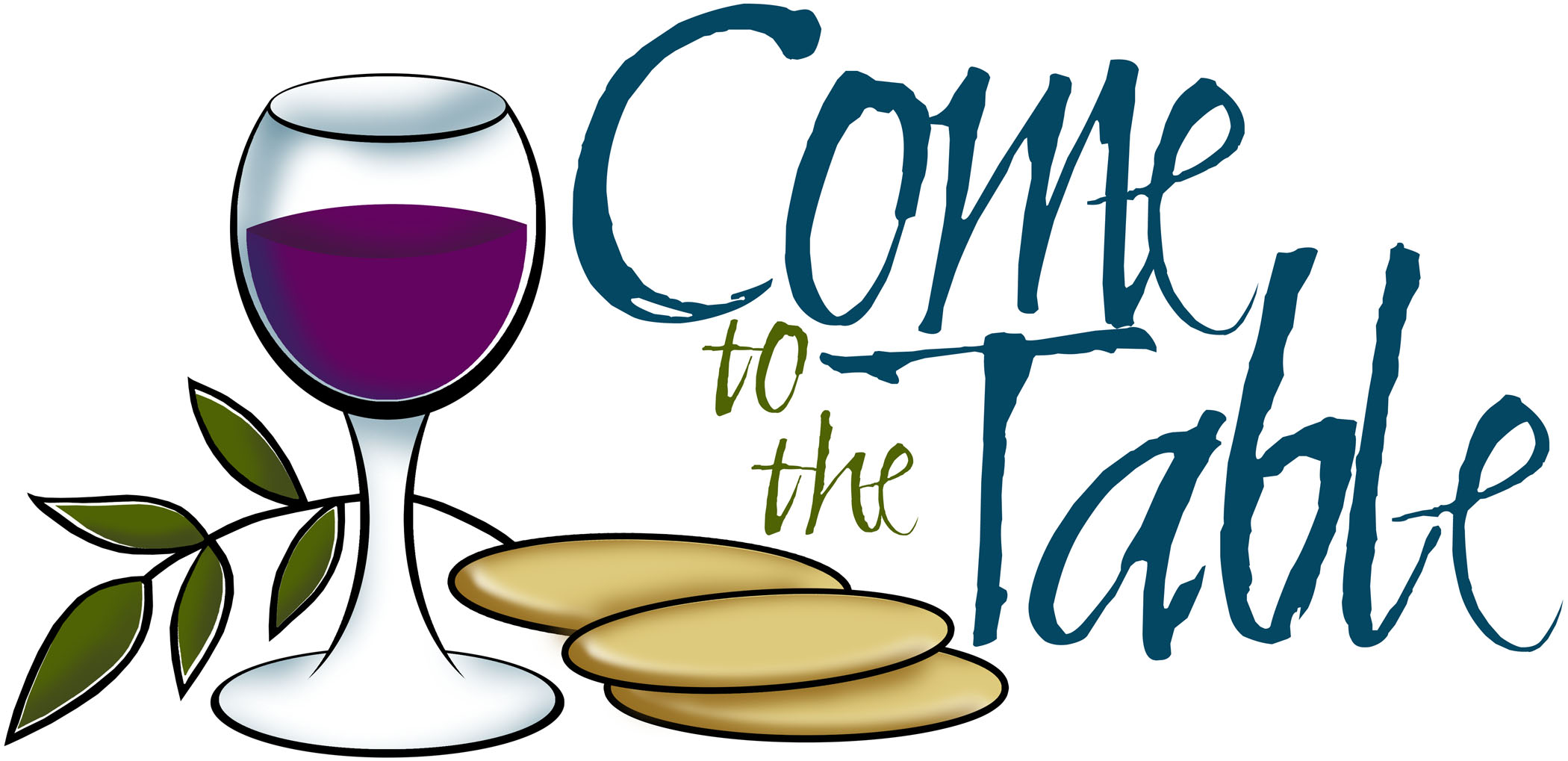 Nursery/Toddler care is available and located on the 2nd floor of the Education Building beginning at 9:00 am through noon on Sundays. If your younger children are staying with you in the pew during service, we are delighted to have the whole family joining us in worship. 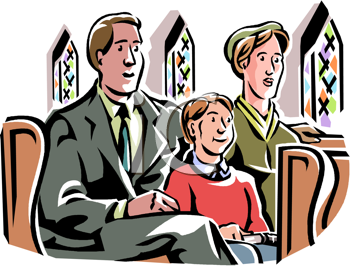 Little ones are always welcome. For Busy Little Hands in Church:We provide Activity Bags at both entrances to the sanctuary. The bags are filled with coloring sheets, crayons, and pipe cleaners.Please RETURN the bags at the end of the service.Church Office: Phone - 706.291.9111 Fax - 706.232.5007 - 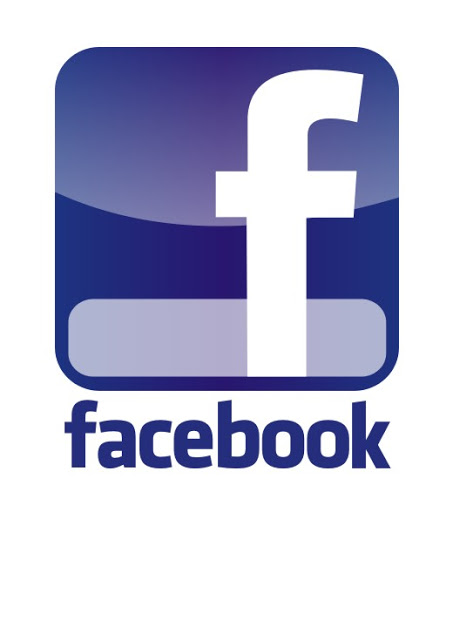 Email: elizabeth@stpetersrome.orgMail Address: 101 East Fourth AVENUE, Rome GA 30161Office Hours: Monday – Thursday 8am to 4pm. Fridays 9am -noonConnect on Facebook: St Peter’s Episcopal Church, St Peter’s Sunday School, St. Peter’s Rome EYC, & St. Peter’s Junior Choir www.stpetersrome.orgVESTRY OF THE MONTH FOR JANUARY Erika Wilson, 334.328.8807